 Correlation of Ontario Program of Studies with Mathology Grade 4 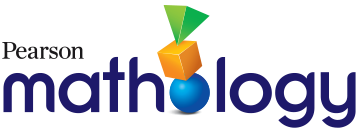 Curriculum ExpectationsGrade 4 Mathology.caPearson Canada Grades 4-6 Mathematics Learning ProgressionB. Number B. Number B. Number B1. Number Sensedemonstrate an understanding of numbers and make connections to the way numbers are used in everyday lifeB1. Number Sensedemonstrate an understanding of numbers and make connections to the way numbers are used in everyday lifeB1. Number Sensedemonstrate an understanding of numbers and make connections to the way numbers are used in everyday lifeWhole NumbersWhole NumbersWhole NumbersB1.1 read, represent, compose, and decompose whole numbers up to and including 10 000, using appropriate tools and strategies, and describe various ways they are used in everyday lifeNumber Unit 1: Number Relationships and Place Value1: Representing Numbers to 10 000
2: Composing and Decomposing Larger Numbers6: Consolidation of Number Relationships and Place ValueNumber Unit 2: Fluency with Addition and Subtraction7: Estimating Sums and DifferencesBig Idea: Numbers are related in many ways.
Decomposing and composing numbers to investigate equivalencies- Composes and decomposes whole numbers using standard and non-standard partitioning (e.g., 1000 is 10 hundreds or 100 tens).Big Idea: Quantities and numbers can be grouped by or partitioned into equal-sized units.
Unitizing quantities into base-ten units - Writes and reads whole numbers in multiple forms (e.g., 1358; one thousand three hundred fifty-eight; 1000 + 300 + 50 + 8).- Understands that the value of a digit is ten times the value of the same digit one place to the right.B1.2 compare and order whole numbers up to and including 10 000, in various contexts.Number Unit 1: Number Relationships and Place Value4: Comparing and Ordering Numbers6. Consolidation of Number Relationships and Place ValueBig Idea: Numbers are related in many ways.
Comparing and ordering quantities (multitude or magnitude) - Compares, orders, and locates whole numbers based on place-value understanding and records using <, =, > symbols.B1.3 round whole numbers to the nearest ten, hundred, or thousand, in various contextsNumber Unit 1: Number Relationships and Place Value3: Estimating and Rounding Numbers5: Estimating to Solve Problems
6: Consolidation of Number Relationships and Place ValueNumber Unit 2: Fluency with Addition and Subtraction7: Estimating Sums and DifferencesBig Idea: The set of real numbers is infinite.
Estimating quantities and numbers- Rounds whole numbers using place-value understanding (e.g., 4736 can be rounded to 5000, 4700, 4740).Fractions and DecimalsFractions and DecimalsFractions and DecimalsB1.4 represent fractions from halves to tenths using drawings, tools, and standard fractional notation, and explain the meaning of the denominator and the numeratorNumber Unit 3: Fractions13: What Are Fractions?15: Exploring Different Representations of Fractions19: Consolidation of FractionsBig Idea: Quantities and numbers can be grouped by or partitioned into equal-sized units.Partitioning quantities to form fractions
- Partitions fractional parts into smaller fractional parts (e.g., partitions halves into thirds to create sixths).B1.5 use drawings and models to represent, compare, and order fractions representing the individual portions that result from two different fair-share scenarios involving any combination of 2, 3, 4, 5, 6, 8, and 10 sharersNumber Unit 3: Fractions16: Sharing Equally17: Exploring Equivalence in Fractions18: Comparing and Ordering Fractions19: Consolidation of FractionsBig Idea: Quantities and numbers can be grouped by or partitioned into equal-sized units.Partitioning quantities to form fractions
- Partitions fractional parts into smaller fractional parts (e.g., partitions halves into thirds to create sixths).Big Idea: Numbers are related in many ways.Comparing and ordering quantities (multitude or magnitude)
- Compares, orders, and locates fractions with the same numerator or denominator using reasoning (e.g.,  >  because fifths are larger parts).
- Compares, orders, and locates fractions using flexible strategies (e.g., comparing models, creating common denominators or numerators).
Big Idea: Quantities and numbers can be grouped by or partitioned into equal-sized units
Partitioning quantities to form fractions
- Partitions fractional parts into smaller fractional parts (e.g., partitions halves into thirds to create sixths).
- Explains that two equivalent fractions represent the same part of a whole, but not necessarily equal quantities (e.g.,  of a set of 12 and  of a set of 6 are equal fractions, but unequal quantities). - Continues to extend fraction understanding to multiple contexts (e.g., sharing, division, ratios).B1.6 count to 10 by halves, thirds, fourths, sixths, eighths, and tenths, with and without the use of toolsNumber Unit 3: Fractions
14: Counting by Unit Fractions
19: Consolidation of FractionsBig Idea: Quantities and numbers can be grouped by or partitioned into equal-sized units.
Partitioning quantities to form fractions
- Uses models to describe, name, and count forward and backward by unit fractions.B1.7 read, represent, and order decimal tenths, in various contextsNumber Unit 4: Decimals20: Exploring Tenths 22: Comparing and Ordering Decimals 
23: Consolidation of DecimalsBig Idea: The set of real numbers is infinite.Extending whole number understanding to the set of real numbers
- Explores decimal fractions to tenths (e.g., 0.1, 0.5, 0.8) and hundredths (e.g., 0.42, 0.05, 0.90).Big Idea: Numbers are related in many ways.
Comparing and ordering quantities (multitude or magnitude)
- Compares, orders, and locates decimal numbers using place-value understanding.
Estimating quantities and numbers 
- Estimates the location of decimals and fractions on a number line.
Decomposing and composing numbers to investigate equivalencies
- Composes and decomposes decimal numbers using standard and non-standard partitioning (e.g., 1.6 is 16 tenths or 0.16 tens).Big Idea: Quantities and numbers can be grouped by or partitioned into equal-sized units.Unitizing quantities into base-ten units
- Uses fractions with denominators of 10 to develop decimal fraction understanding and notation (e.g., five-tenths is   or 0.5).
- Counts forward and backward by decimal units (e.g., 0.1, 0.2, … 0.9, 1.0).- Understands that the value of a digit is ten times the value of the same digit one place to the right.
- Understands that the value of a digit is one-tenth the value of the same digit one place to the left.
- Writes and reads decimal numbers in multiple forms (e.g., numerals, number names, expanded form).B1.8 round decimal numbers to the nearest whole number, in various contextsNumber Unit 4: Decimals20: Exploring Tenths
23: Consolidation of DecimalsBig Idea: Numbers are related in many waysEstimating quantities and numbers
- Provides approximate decimal values using multiple strategies (e.g., estimation, rounding, truncating).B1.9 describe relationships and show equivalences among fractions and decimal tenths, in various contextsNumber Unit 4: Decimals20: Exploring Tenths
23: Consolidation of DecimalsBig Idea: Quantities and numbers can be grouped by or partitioned into equal-sized units.Unitizing quantities into base-ten units
- Uses fractions with denominators of 10 to develop decimal fraction understanding and notation (e.g., five-tenths is   or 0.5).- Understands that the value of a digit is ten times the value of the same digit one place to the right.
- Understands that the value of a digit is one-tenth the value of the same digit one place to the left.B2. Operationsuse knowledge of numbers and operations to solve mathematical problems encountered in everyday lifeB2. Operationsuse knowledge of numbers and operations to solve mathematical problems encountered in everyday lifeB2. Operationsuse knowledge of numbers and operations to solve mathematical problems encountered in everyday lifeProperties and RelationshipsProperties and RelationshipsProperties and RelationshipsB2.1 use the properties of operations, and the relationships between addition, subtraction, multiplication, and division, to solve problems involving whole numbers, including those requiring more than one operation, and check calculationsNumber Unit 2: Fluency with Addition and Subtraction9: Adding and Subtracting Larger Numbers10: Using Mental Math to Add and Subtract11: Creating and Solving Problems
12: Consolidation of Fluency with Addition and Subtraction

Number Unit 5: Fluency with Multiplication and Division Facts24: Strategies for Multiplication
25: Solving Multiplication Problems
26: Relating Multiplication and Division
27: Strategies for Division
29: Consolidation of Fluency with Multiplication and Division
Number Unit 6: Multiplying and Dividing Larger Numbers30: Exploring Strategies for Multiplying31: Estimating Products32: Exploring Strategies for Dividing33: Estimating Quotients
34: Dividing with Remainders
35. Consolidation of Multiplying and Dividing Larger NumbersBig Idea: Numbers are related in many ways.Estimating quantities and numbers
- Rounds whole numbers using place-value understanding (e.g., 4736 can be rounded to 5000, 4700, 4740).Big Idea: Quantities and numbers can be operated on to determine how many and how much.Investigating number and arithmetic properties
- Recognizes and generates equivalent numerical expressions using commutative and associative properties.- Understands operational relationships (e.g., inverse relationship between multiplication/division, addition/subtraction).
- Understands the identity of operations (e.g., 5 + 0 = 5; 7 × 1 = 7).
Developing conceptual meaning of operations
- Models and develops meaning for whole number computation to four digits.
Developing fluency of operations
- Estimates the result of whole number operations using contextually relevant strategies (e.g., How many buses are needed to take the Grade 8 classes to the museum?).
- Solves whole number computation using efficient strategies (e.g., mental computation, algorithms, calculating cost of transactions and change owing, saving money to make a purchase).Math FactsMath FactsMath FactsB2.2 recall and demonstrate multiplication facts for 1 × 1 to 10 × 10, and related division factsNumber Unit 5: Fluency with Multiplication and Division Facts24: Strategies for Multiplication
25: Solving Multiplication Problems
26: Relating Multiplication and Division
27: Strategies for Division
29: Consolidation of Fluency with Multiplication and DivisionBig Idea: Quantities and numbers can be operated on to determine how many and how much.
Developing fluency of operations
- Fluently recalls multiplication and division facts to 100.Mental MathMental MathMental MathB2.3 use mental math strategies to multiply whole numbers by 10, 100, and 1000, divide whole numbers by 10, and add and subtract decimal tenths, and explain the strategies usedNumber Unit 6: Multiplying and Dividing Larger Numbers30: Exploring Strategies for Multiplying32: Exploring Strategies for Dividing
35: Consolidation of Multiplying and Dividing Larger Numbers

Number Unit 7: Operations with Fractions and Decimals 37: Adding and Subtracting Decimals38: Using Mental Math to Add and Subtract Decimals
40: Consolidation of Operations with Fractions and DecimalsBig Idea: Quantities and numbers can be operated on to determine how many and how much.
Developing conceptual meaning of operations
- Understands the effect of multiplying and dividing whole numbers by powers of 10.
Developing fluency of operations
- Solves whole number computation using efficient strategies (e.g., mental computation, algorithms, calculating cost of transactions and change owing, saving money to make a purchase).
- Solves decimal number computation using efficient strategies.Addition and SubtractionAddition and SubtractionAddition and SubtractionB2.4 represent and solve problems involving the addition and subtraction of whole numbers that add up to no more than 10 000 and of decimal tenths, using appropriate tools and strategies, including algorithmsNumber Unit 2: Fluency with Addition and Subtraction7: Estimating Sums and Differences8: Modelling Addition and Subtraction9: Adding and Subtracting Larger Numbers10: Using Mental Math to Add and Subtract11: Creating and Solving Problems
12: Consolidation of Fluency with Addition and Subtraction
Number Unit 7: Operations with Fractions and Decimals36: Estimating Sums and Differences with Decimals
37: Adding and Subtracting Decimals
38: Using Mental Math to Add and Subtract Decimals
40: Consolidation of Operations with Fractions and DecimalsNumber Unit 8: Financial Literacy41: Purchasing and Making Change (Whole-Dollar Amounts)43: Making Financial Decisions45: Consolidation of Financial Literacy Big Idea: Quantities and numbers can be operated on to determine how many and how much.Investigating number and arithmetic properties
- Recognizes and generates equivalent numerical expressions using commutative and associative properties.- Understands operation relationships (e.g., inverse relationship between multiplication/division, addition/subtraction).
- Understands the identity of operations (e.g., 5 + 0 = 5; 7 × 1 = 7).
Developing conceptual meaning of operations
- Models and develops meaning for whole number computation to four digits.
- Demonstrates an understanding of decimal number computation through modelling and flexible strategies.
Developing fluency of operations
- Estimates the result of whole number operations using contextually relevant strategies (e.g., How many buses are needed to take the Grade 8 classes to the museum?).
- Solves whole number computation using efficient strategies (e.g., mental computation, algorithms, calculating cost of transactions and change owing, saving money to make a purchase).- Estimates sums and differences of decimal numbers (e.g., calculating cost of transactions involving dollars and cents).
- Solves decimal number computation using efficient strategies.Multiplication and DivisionMultiplication and DivisionMultiplication and DivisionB2.5 represent and solve problems involving the multiplication of two- or three-digit whole numbers by one-digit whole numbers and by 10, 100, and 1000, using appropriate tools, including arraysNumber Unit 6: Multiplying and Dividing Larger Numbers30: Exploring Strategies for Multiplying31: Estimating Products
35: Consolidation of Multiplying and Dividing Larger NumbersBig Idea: Quantities and numbers can be operated on to determine how many and how much.Developing conceptual meaning of operations
- Models and develops meaning for whole number computation to four digits.
- Understands the effect of multiplying and dividing whole numbers by powers of 10.
Developing fluency of operations
- Estimates the result of whole number operations using contextually relevant strategies (e.g., How many buses are needed to take the Grade 8 classes to the museum?).
- Solves whole number computation using efficient strategies (e.g., mental computation, algorithms, calculating cost of transactions and change owing, saving money to make a purchase).B2.6 represent and solve problems involving the division of two- or three-digit whole numbers by one-digit whole numbers, expressing any remainder as a fraction when appropriate, using appropriate tools, including arraysNumber Unit 6: Multiplying and Dividing Larger Numbers32: Exploring Strategies for Dividing33: Estimating Quotients
34: Dividing with Remainders
35: Consolidation of Multiplying and Dividing Larger NumbersBig Idea: Quantities and numbers can be operated on to determine how many and how much.
Partitioning quantities to form fractions
- Understands the fraction  as a ÷ b.Developing conceptual meaning of operations
- Models and develops meaning for whole number computation to four digits.
- Understands the effect of multiplying and dividing whole numbers by powers of 10.
- Models and develops meanings for division of whole numbers that result in fractions.
Developing fluency of operations
- Estimates the result of whole number operations using contextually relevant strategies (e.g., How many buses are needed to take the Grade 8 classes to the museum?).
- Solves whole number computation using efficient strategies (e.g., mental computation, algorithms, calculating cost of transactions and change owing, saving money to make a purchase).B2.7 represent the relationship between the repeated addition of a unit fraction and the multiplication of that unit fraction by a whole number, using tools, drawings, and standard fractional notationNumber Unit 7: Operations with Fractions and Decimals39: Repeated Addition with Unit Fractions
40: Consolidation of Operations with Fractions and DecimalsBig Idea: Quantities and numbers can be grouped by or partitioned into equal-sized units.
Partitioning quantities to form fractions
- Uses models to describe, name, and count forward and backward by unit fractions.
- Understands the meaning of an  fraction as a multiple of the unit fraction  (e.g.,  = 3 × ).B2.8 show simple multiplicative relationships involving whole-number rates, using various tools and drawingsNumber Unit 5: Fluency with Multiplication and Division Facts28: Whole Number Rates
29: Consolidation of Fluency with Multiplication and DivisionBig Idea: Numbers are related in many ways.Using ratios, rates, proportions, and percents creates a relationship between quantities
- Demonstrates multiplicative reasoning by applying unit rates in whole number contexts (e.g., If she earns $12 per hour, how much will she earn for 5 hours of work?).
- Understands the concept of ratio as a relationship between two quantities (e.g., 3 wins to 2 losses).- Understands and applies the concept of unit rates (e.g., If 3 kg is $5, how much is 1 kg or how many kg for $1?).C. AlgebraC. AlgebraC. AlgebraC.1 Patterns and Relationships
identify, describe, extend, create, and make predictions about a variety of patterns, including those found in real-life contextsC.1 Patterns and Relationships
identify, describe, extend, create, and make predictions about a variety of patterns, including those found in real-life contextsC.1 Patterns and Relationships
identify, describe, extend, create, and make predictions about a variety of patterns, including those found in real-life contextsPatternsPatternsPatternsC1.1 identify and describe repeating and growing patterns, including patterns found in real-life contextsPatterning Unit 1: Patterns and Relations
1: Repeating and Growing Patterns6: Consolidation of Patterns and RelationsBig Idea: Regularity and repetition form patterns that can be generalized and predicted mathematically.Representing patterns, relations, and functions- Describes, generates, extends, translates, and corrects number and shape patterns that follow a predetermined rule.Generalizing and analyzing patterns, relations, and functions- Explains the rule for numeric patterns including the starting point and change (e.g., given: 16, 22, 28, 34, … Start at 16 and add 6 each time).
- Describes numeric and shape patterns using words and numbers.C1.2 create and translate repeating and growing patterns using various representations, including tables of values and graphsPatterning Unit 1: Patterns and Relations
1: Repeating and Growing Patterns3: Representing Patterns
6: Consolidation of Patterns and RelationsBig Idea: Regularity and repetition form patterns that can be generalized and predicted mathematically.Representing patterns, relations, and functions- Describes, generates, extends, translates, and corrects number and shape patterns that follow a predetermined rule.
- Uses multiple approaches to model situations involving repetition (i.e., repeating patterns) and change (i.e., increasing/decreasing patterns) (e.g., using objects, tables, graphs, symbols, loops and nested loops in coding).Generalizing and analyzing patterns, relations, and functions- Explains the rule for numeric patterns including the starting point and change (e.g., given: 16, 22, 28, 34, … Start at 16 and add 6 each time).
- Describes numeric and shape patterns using words and numbers.C1.3 determine pattern rules and use them to extend patterns, make and justify predictions, and identify missing elements in repeating and growing patternsPatterning Unit 1: Patterns and Relations
1: Repeating and Growing Patterns
6: Consolidation of Patterns and RelationsBig Idea: Regularity and repetition form patterns that can be generalized and predicted mathematically.Representing patterns, relations, and functions- Describes, generates, extends, translates, and corrects number and shape patterns that follow a predetermined rule.Generalizing and analyzing patterns, relations, and functions- Explains the rule for numeric patterns including the starting point and change (e.g., given: 16, 22, 28, 34, … Start at 16 and add 6 each time).
- Describes numeric and shape patterns using words and numbers.C1.4 create and describe patterns to illustrate relationships among whole numbers and decimal tenthsPatterning Unit 1: Patterns and Relations
4: Investigating Number Relationships
6: Consolidation of Patterns and RelationsBig Idea: Regularity and repetition form patterns that can be generalized and predicted mathematically.Representing patterns, relations, and functions- Describes, generates, extends, translates, and corrects number and shape patterns that follow a predetermined rule.Generalizing and analyzing patterns, relations, and functions- Explains the rule for numeric patterns including the starting point and change (e.g., given: 16, 22, 28, 34, … Start at 16 and add 6 each time).
- Describes numeric and shape patterns using words and numbers.C.2 Equations and Inequalities
demonstrate an understanding of variables, expressions, equalities, and inequalities, and apply this understanding in various contextsC.2 Equations and Inequalities
demonstrate an understanding of variables, expressions, equalities, and inequalities, and apply this understanding in various contextsC.2 Equations and Inequalities
demonstrate an understanding of variables, expressions, equalities, and inequalities, and apply this understanding in various contextsVariablesVariablesVariablesC2.1 identify and use symbols as variables in expressions and equationsPatterning Unit 2: Variables and Equations
7: Using Symbols8: Solving Equations Concretely9: Solving Addition and Subtraction Equations11: Solving Multiplication and Division Equations12: Using Equations to Solve Problems
13. Consolidation of Variables and EquationsBig Idea: Patterns and relations can be represented with symbols, equations, and expressions.Understanding equality and inequality, building on generalized properties of numbers and operations- Expresses a one-step mathematical problem as an equation using a symbol or letter to represent an unknown number (e.g., Sena had some tokens and used four. She has seven left: □ – 4 = 7).Using variables, algebraic expressions, and equations to represent mathematical relations- Understands an unknown quantity (i.e., variable) may be represented by a symbol or letter (e.g., 13 – □ = 8; 4n = 12).
- Flexibly uses symbols and letters to represent unknown quantities in equations (e.g., knows that 4 + □ = 7; 4 + x = 7; and 4 + y = 7 all represent the same equation with □, x, and y representing the same value).- Interprets and writes algebraic expressions (e.g., 2n means two times a number; subtracting a number from 7 can be written as 7 – n).- Understands a variable as a changing quantity (e.g., 5s, where s can be any value).Equalities and InequalitiesEqualities and InequalitiesEqualities and InequalitiesEqualities and InequalitiesC2.2 solve equations that involve whole numbers up to 50 in various contexts, and verify solutionsPatterning Unit 2: Variables and Equations
8: Solving Equations Concretely9: Solving Addition and Subtraction Equations
11: Solving Multiplication and Division Equations
12: Using Equations to Solve Problems
13. Consolidation of Variables and EquationsPatterning Unit 2: Variables and Equations
8: Solving Equations Concretely9: Solving Addition and Subtraction Equations
11: Solving Multiplication and Division Equations
12: Using Equations to Solve Problems
13. Consolidation of Variables and EquationsBig Idea: Patterns and relations can be represented with symbols, equations, and expressions.Understanding equality and inequality, building on generalized properties of numbers and operations- Determines an unknown number in simple one-step equations using different strategies (e.g., n × 3 = 12; 13 – □ = 8).- Uses arithmetic properties to investigate and transform one-step addition and multiplication equations (e.g., 5 + 4 = 9 and 5 + a = 9 have the same structure and can be rearranged in similar ways to maintain equality: 4 + 5 = 9 and a + 5 = 9).- Uses arithmetic properties to investigate and transform one-step subtraction and division equations (e.g., 12 – 5 = 7 and 12 – b = 7 have the same structure and can be rearranged in similar ways to maintain equality: 12 – 7 = 5 and 12 – 7 = b).C2.3 solve inequalities that involve addition and subtraction of whole numbers up to 20, and verify and graph the solutionsPatterning Unit 2: Variables and Equations
10: Solving Addition and Subtraction Inequalities
13. Consolidation of Variables and EquationsPatterning Unit 2: Variables and Equations
10: Solving Addition and Subtraction Inequalities
13. Consolidation of Variables and EquationsC3. Coding
solve problems and create computational representations of mathematical situations using coding concepts and skillsC3. Coding
solve problems and create computational representations of mathematical situations using coding concepts and skillsC3. Coding
solve problems and create computational representations of mathematical situations using coding concepts and skillsC3. Coding
solve problems and create computational representations of mathematical situations using coding concepts and skillsCoding SkillsCoding SkillsCoding SkillsCoding SkillsC3.1 solve problems and create computational representations of mathematical situations by writing and executing code, including code that involves sequential, concurrent, repeating, and nested eventsPatterning Unit 3: Coding
14: Writing Code
15: Making Shapes16: Coding a Shape Design
17. Consolidation of CodingPatterning Unit 3: Coding
14: Writing Code
15: Making Shapes16: Coding a Shape Design
17. Consolidation of CodingBig Idea: Regularity and repetition form patterns that can be generalized and predicted mathematically.Representing patterns, relations, and functions.-Uses multiple approaches to model situationsinvolving repetition (i.e., repeating patterns)and change (i.e., increasing/decreasing patterns)(e.g., using objects, tables, graphs, symbols, loops and nested loops in coding).Big Idea: 2-D shapes and 3-D solids can be analyzed and classified in different ways by their attributes.
Investigating geometric attributes and properties of 2-D shapes and 3-D solids- Sorts, describes, constructs, and classifies polygons based on side attributes (e.g., parallel, perpendicular, regular/irregular).- Understands angle as a geometric figure formed from two rays or line segments sharing a common endpoint.Big Idea: Objects can be located in space and viewed from multiple perspectives. Locating and mapping objects in space- Extends understanding of locating, describing, and relating the movement of objects on grids and maps.C3.2 read and alter existing code, including code that involves sequential, concurrent, repeating, and nested events, and describe how changes to the code affect the outcomes   Patterning Unit 3: Coding15: Making Shapes
16: Coding a Shape Design
17. Consolidation of CodingPatterning Unit 3: Coding15: Making Shapes
16: Coding a Shape Design
17. Consolidation of CodingBig Idea: Regularity and repetition form patterns that can be generalized and predicted mathematically.Representing patterns, relations, and functions.-Uses multiple approaches to model situationsinvolving repetition (i.e., repeating patterns)and change (i.e., increasing/decreasing patterns)(e.g., using objects, tables, graphs, symbols, loops and nested loops in coding).Big Idea: 2-D shapes and 3-D solids can be analyzed and classified in different ways by their attributes.
Investigating geometric attributes and properties of 2-D shapes and 3-D solids- Sorts, describes, constructs, and classifies polygons based on side attributes (e.g., parallel, perpendicular, regular/irregular).- Understands angle as a geometric figure formed from two rays or line segments sharing a common endpoint.Big Idea: Objects can be located in space and viewed from multiple perspectives. Locating and mapping objects in space- Extends understanding of locating, describing, and relating the movement of objects on grids and maps.C4. Mathematical ModelingC4. Mathematical ModelingC4. Mathematical ModelingC4. Mathematical ModelingApply the process of mathematical modelling to represent, analyse, make predictions, and provide insight into real-life situationsApply the process of mathematical modelling to represent, analyse, make predictions, and provide insight into real-life situationsApply the process of mathematical modelling to represent, analyse, make predictions, and provide insight into real-life situationsApply the process of mathematical modelling to represent, analyse, make predictions, and provide insight into real-life situationsThis overall expectation has no specific expectations. Mathematical modelling is an iterative and interconnected process that is applied to various contexts, allowing students to bring in learning from other strands. Students’ demonstration of the process of mathematical modelling, as they apply concepts and skills learned in other strands, is assessed and evaluated.Number5: Estimating to Solve Problems11: Creating and Solving Problems16: Sharing Equally22: Comparing and Ordering Decimals27: Strategies for Division30: Exploring Strategies for Multiplying34: Dividing with Remainders36: Estimating Sums and Differences with Decimals41: Purchasing and Making Change (Whole-Dollar Amounts)Patterning3: Representing Patterns12: Using Equations to Solve Problems14: Writing CodeMeasurement6: Exploring the Area of Rectangles9: Investigating Capacity16: Exploring Elapsed TimeGeometry2: Properties of Rectangles5: Investigating TranslationsData Management5: Analyzing Data8: Making and Testing PredictionsD. DataD. DataD. DataD. DataD1. Data Literacymanage, analyse, and use data to make convincing arguments and informed decisions, in various contexts drawn from real lifeD1. Data Literacymanage, analyse, and use data to make convincing arguments and informed decisions, in various contexts drawn from real lifeD1. Data Literacymanage, analyse, and use data to make convincing arguments and informed decisions, in various contexts drawn from real lifeD1. Data Literacymanage, analyse, and use data to make convincing arguments and informed decisions, in various contexts drawn from real lifeData Collection and OrganizationData Collection and OrganizationData Collection and OrganizationData Collection and OrganizationD1.1 describe the difference between qualitative and quantitative data, and describe situations where each would be usedData Management Unit 1B: Data Management1: Qualitative and Quantitative Data 2: Collecting and Organizing Data
7. Consolidation of Data Management Data Management Unit 1B: Data Management1: Qualitative and Quantitative Data 2: Collecting and Organizing Data
7. Consolidation of Data Management Big Idea: Formulating questions, collecting data, and consolidating data in visual and graphical displays help us understand, predict, and interpret situations that involve uncertainty, variability, and randomness.Collecting data and organizing it into categories
- Distinguishes between categorical (e.g., pet type, occupation) and discrete (e.g., class size, free throws made) data.D1.2 collect data from primary and secondary sources to answer questions of interest that involve comparing two or more sets of data, and organize the data in frequency tables and stem-and-leaf plotsData Management Unit 1B: Data Management1: Qualitative and Quantitative Data 2: Collecting and Organizing Data
3: Exploring Stem-and-Leaf Plots and Multiple-Bar Graphs6: Creating Infographics
7. Consolidation of Data ManagementData Management Unit 1B: Data Management1: Qualitative and Quantitative Data 2: Collecting and Organizing Data
3: Exploring Stem-and-Leaf Plots and Multiple-Bar Graphs6: Creating Infographics
7. Consolidation of Data ManagementBig Idea: Formulating questions, collecting data, and consolidating data in visual and graphical displays help us understand, predict, and interpret situations that involve uncertainty, variability, and randomness.Collecting data and organizing it into categories
- Constructs data organizers to support data collection (e.g., creates tally chart or line plot on a grid to collect survey data).- Selects and justifies an appropriate method of data collection (e.g., experiment, observation, survey) based on question posed.
Creating graphical displays of collected data
- Creates charts and graphs with appropriate titles and labels to represent data collected (e.g., bar graph, line plot, pictograph, stem-and-leaf plot).
- Visually represents two or more data sets (e.g., double bar chart, stacked bar graph, multi-line graph, multi-column table).Data VisualizationData VisualizationData VisualizationData VisualizationD1.3 select from among a variety of graphs, including multiple-bar graphs, the type of graph best suited to represent various sets of data; display the data in the graphs with proper sources, titles, and labels, and appropriate scales; and justify their choice of graphData Management Unit 1B: Data Management 
3: Exploring Stem-and-Leaf Plots and Multiple-Bar Graphs5: Analyzing Data
7. Consolidation of Data ManagementData Management Unit 1B: Data Management 
3: Exploring Stem-and-Leaf Plots and Multiple-Bar Graphs5: Analyzing Data
7. Consolidation of Data ManagementBig Idea: Formulating questions, collecting data, and consolidating data in visual and graphical displays help us understand, predict, and interpret situations that involve uncertainty, variability, and randomness.
Creating graphical displays of collected data
- Creates charts and graphs with appropriate titles and labels to represent data collected (e.g., bar graph, line plot, pictograph, stem-and-leaf plot).
- Represents data graphically using many-to-one correspondence with appropriate scales and intervals (e.g., each symbol on pictograph represents 10 people).
- Visually represents two or more data sets (e.g., double bar chart, stacked bar graph, multi-line graph, multi-column table).D1.4 create an infographic about a data set, representing the data in appropriate ways, including in frequency tables, stem-and-leaf plots, and multiple-bar graphs, and incorporating any other relevant information that helps to tell a story about the data Data Management Unit 1B: Data Management 
6: Creating Infographics
7. Consolidation of Data ManagementData Management Unit 1B: Data Management 
6: Creating Infographics
7. Consolidation of Data ManagementBig Idea: Formulating questions, collecting data, and consolidating data in visual and graphical displays help us understand, predict, and interpret situations that involve uncertainty, variability, and randomness.
Creating graphical displays of collected data
- Creates charts and graphs with appropriate titles and labels to represent data collected (e.g., bar graph, line plot, pictograph, stem-and-leaf plot).
- Represents data graphically using many-to-one correspondence with appropriate scales and intervals (e.g., each symbol on pictograph represents 10 people).- Chooses and justifies appropriate visual representations for displaying discrete (e.g., bar graph) and continuous (e.g., line graph) data).
- Visually represents two or more data sets (e.g., double bar chart, stacked bar graph, multi-line graph, multi-column table).Data AnalysisData AnalysisData AnalysisData AnalysisD1.5 determine the mean and the median and identify the mode(s), if any, for various data sets involving whole numbers, and explain what each of these measures indicates about the dataData Management Unit 1B: Data Management 
4: Determining Mean, Median, and Mode5: Analyzing Data6: Creating Infographics
7. Consolidation of Data ManagementData Management Unit 1B: Data Management 
4: Determining Mean, Median, and Mode5: Analyzing Data6: Creating Infographics
7. Consolidation of Data ManagementBig Idea: Formulating questions, collecting data, and consolidating data in visual and graphical displays help us understand, predict, and interpret situations that involve uncertainty, variability, and randomness.Reading and interpreting data displays and analyzing variability 
- Visualizes and determines the median value as a middle measure representing a whole data set.- Visualizes and determine the mean of a data set.- Understands that measures of central tendency (i.e., mode, median, mean) are summary measures that represent all values in a data set with a single number (i.e., most frequent value; middle value; balance point of values).
Using the language and tools of chance to describe and predict events- Describes data using frequency counts (e.g., 5 people chose peppermint) and modal value (e.g., dogs are the most common pet).D1.6 analyse different sets of data presented in various ways, including in stem-and-leaf plots and multiple-bar graphs, by asking and answering questions about the data and drawing conclusions, then make convincing arguments and informed decisionsData Management Unit 1B: Data Management 
3: Exploring Stem-and-Leaf Plots and Multiple-Bar Graphs5: Analyzing Data6: Creating Infographics
7. Consolidation of Data ManagementBig Idea: Formulating questions, collecting data, and consolidating data in visual and graphical displays help us understand, predict, and interpret situations that involve uncertainty, variability, and randomness.Drawing conclusions by making inferences and justifying decisions based on data collected
- Draws conclusions based on data presented.- Interprets the results of data presented graphically from primary (e.g., class survey) and secondary (e.g., online news report) sources.D2. Probability
describe the likelihood that events will happen, and use that information to make predictionsD2. Probability
describe the likelihood that events will happen, and use that information to make predictionsD2. Probability
describe the likelihood that events will happen, and use that information to make predictionsProbabilityProbabilityProbabilityD2.1 use mathematical language, including the terms “impossible”, “unlikely”, “equally likely”, “likely”, and “certain”, to describe the likelihood of events happening, represent this likelihood on a probability line, and use it to make predictions and informed decisionsData Management Unit 2: Probability 
8: Describing Likelihood of Events9: Predicting Outcomes of an Event12. Consolidation of ProbabilityBig Idea: Formulating questions, collecting data, and consolidating data in visual and graphical displays help us understand, predict, and interpret situations that involve uncertainty, variability, and randomness.Using the language and tools of chance to describe and predict events- Locates the likelihood of outcomes on a vocabulary-based probability continuum (e.g., impossible, unlikely, likely, certain).- Distinguishes between equally likely events (e.g., heads or tails on a fair coin) and unequally likely events (e.g., spinner with differently sized sections).D2.2 make and test predictions about the likelihood that the mean, median, and mode(s) of a data set will be the same for data collected from different populationsData Management Unit 2: Probability 
8: Describing Likelihood of Events9: Predicting Outcomes of an Event10: Conducting Experiments to Check Predictions 11: Making and Testing Predictions 
12. Consolidation of ProbabilityBig Idea: Formulating questions, collecting data, and consolidating data in visual and graphical displays help us understand, predict, and interpret situations that involve uncertainty, variability, and randomness.Collecting data and organizing it into categories
- Records the results of multiple trials of simple events.Using the language and tools of chance to describe and predict events- Identifies the sample space of independent events in an experiment (e.g., flipping a cup, drawing a coloured cube from a bag).E. Spatial SenseE. Spatial SenseE. Spatial SenseE1. Geometric and Spatial Reasoning describe and represent shape, location, and movement by applying geometric properties and spatial relationships in order to navigate the world around themE1. Geometric and Spatial Reasoning describe and represent shape, location, and movement by applying geometric properties and spatial relationships in order to navigate the world around themE1. Geometric and Spatial Reasoning describe and represent shape, location, and movement by applying geometric properties and spatial relationships in order to navigate the world around themGeometric ReasoningGeometric ReasoningGeometric ReasoningE1.1 identify geometric properties of rectangles, including the number of right angles, parallel and perpendicular sides, and lines of symmetryGeometry Unit 1B: 2-D Shapes and Angles2: Properties of Rectangles
4. Consolidation of 2-D Shapes and AnglesBig Idea: 2-D shapes and 3-D solids can be analyzed and classified in different ways by their attributes.
Investigating geometric attributes and properties of 2-D shapes and 3-D solids- Sorts, describes, constructs, and classifies polygons based on side attributes (e.g., parallel, perpendicular, regular/irregular).- Sorts, describes, and classifies 2-D shapes based on their geometric properties (e.g., side lengths, angles, diagonals).Investigating 2-D shapes, 3- D solids, and their attributes through composition and decomposition
- Identifies types of lines in 2-D images (e.g., parallel, intersecting, perpendicular).Location and Movement Location and Movement Location and Movement E1.2 plot and read coordinates in the first quadrant of a Cartesian plane, and describe the translations that move a point from one coordinate to anotherGeometry Unit 2: Grids and Transformations6: Plotting and Reading Coordinates
8. Consolidation of Grids and TransformationsBig Idea: 2-D shapes and 3-D solids can be transformed in many ways and analyzed for change.
Exploring 2-D shapes and 3-D solids by applying and visualizing transformations- Identifies, describes, and performs single transformations (i.e., translation, reflection, rotation) on 2-D shapes.Big Idea: Objects can be located in space and viewed from multiple perspectives.Locating and mapping objects in space- Develops understanding of a Cartesian plane as a coordinate system using perpendicular axes.- Plots and locates points on a Cartesian plane, and relates the location to the two axes. (Limited to the first quadrant.)E1.3 describe and perform translations and reflections on a grid, and predict the results of these transformationsGeometry Unit 2: Grids and Transformations5: Investigating Translations7: Investigating Reflections
8. Consolidation of Grids and TransformationsBig Idea: 2-D shapes and 3-D solids can be transformed in many ways and analyzed for change.
Exploring 2-D shapes and 3-D solids by applying and visualizing transformations- Identifies, describes, and performs single transformations (i.e., translation, reflection, rotation) on 2-D shapes.E2. Measurementcompare, estimate, and determine measurements in various contextsE2. Measurementcompare, estimate, and determine measurements in various contextsE2. Measurementcompare, estimate, and determine measurements in various contextsThe Metric SystemThe Metric SystemThe Metric SystemE2.1 explain the relationships between grams and kilograms as metric units of mass, and between litres and millilitres as metric units of capacity, and use benchmarks for these units to estimate mass and capacityMeasurement Unit 2: Mass, Capacity8: Investigating Mass9: Investigating Capacity10: Exploring Metric Prefixes11: Consolidation of Mass and  CapacityBig Idea: Assigning a unit to a continuous attribute allows us to measure and make comparisons.
Understanding relationships among measured units 
- Understands and applies the multiplicative relationships among metric units of length, mass, and capacity.E2.2 use metric prefixes to describe the relative size of different metric units, and choose appropriate units and tools to measure length, mass, and capacityMeasurement Unit 1: Length, Perimeter, and Area1: Estimating and Measuring in Millimetres
2:  Measuring Length in Different Units7: Consolidation of Length, Perimeter, and Area
Measurement Unit 2: Mass, Capacity8: Investigating Mass9: Investigating Capacity10: Exploring Metric Prefixes
11: Consolidation of Mass and CapacityBig Idea: Assigning a unit to a continuous attribute allows us to measure and make comparisons.
Selecting and using units to estimate, measure, construct, and make comparisons
- Chooses the most appropriate unit to measure a given attribute of an object (e.g., classroom area measured in square metres).
Understanding relationships among measured units 
- Understands and applies the multiplicative relationships among metric units of length, mass, and capacity.TimeTimeTimeE2.3 solve problems involving elapsed time by applying the relationships between different units of timeMeasurement Unit 3: Time 14: Telling Time on a 24-Hour Clock15: Relationships Between Units of Time16: Exploring Elapsed Time
18. Consolidation of TimeBig Idea: Assigning a unit to a continuous attribute allows us to measure and make comparisons.
Selecting and using units to estimate, measure, construct, and make comparisons
- Reads and records time (i.e., digital and analogue) and calendar dates.
Understanding relationships among measured units 
- Understands relationships among different measures of time (e.g., seconds, minutes, hours, days, decades).AnglesAnglesAnglesE2.4 identify angles and classify them as right, straight, acute, or obtuseGeometry Unit 1B: 2-D Shapes and Angles
1: Exploring Benchmark Angles
4. Consolidation of 2-D Shapes and AnglesBig Idea: 2-D shapes and 3-D solids can be analyzed and classified in different ways by their attributes.
Investigating geometric attributes and properties of 2-D shapes and 3-D solids- Understands angle as a geometric figure formed from two rays or line segments sharing a common endpoint.- Draws, compares, and classifies angles (i.e., right, acute, obtuse, straight, reflex).AreaAreaAreaE2.5 use the row and column structure of an array to measure the areas of rectangles and to show that the area of any rectangle can be found by multiplying its side lengths     Measurement Unit 1: Length, Perimeter, and Area
4: Estimating and Measuring Area in Square Metres
5: Estimating and Measuring Area in Square Centimetres
6: Exploring the Area of Rectangles
7. Consolidation of Length, Perimeter, and AreaBig Idea: Many things in our world (e.g., objects, spaces, events) have attributes that can be measured and compared.
Understanding attributes that can be measured, compared, and ordered
- Understands area as an attribute of 2-D shapes that can be measured and compared.
Big Idea: Assigning a unit to a continuous attribute allows us to measure and make comparisons.
Selecting and using units to estimate, measure, construct, and make comparisons
- Develops understanding of square units (e.g., square unit, square cm, square m) to measure area of 2-D shapes.Understanding relationships among measured units- Develops and generalizes strategies to compute area and perimeter of rectangles.E2.6 apply the formula for the area of a rectangle to find the unknown measurement when given two of the threeMeasurement Unit 1: Length, Perimeter, and Area
6: Exploring the Area of Rectangles
7. Consolidation of Length, Perimeter, and AreaBig Idea: Patterns and relations can be represented with symbols, equations, and expressions.Using variables, algebraic expressions, and equations to represent mathematical relations 
- Uses expressions and equations with variables to represent generalized relations and algorithms (e.g., P = 2l + 2w).Big Idea: Assigning a unit to a continuous attribute allows us to measure and make comparisons.
Understanding relationships among measured units- Develops and generalizes strategies to compute area and perimeter of rectangles.Financial LiteracyFinancial LiteracyFinancial LiteracyF1. Money and Financesdemonstrate the knowledge and skills needed to make informed financial decisionsF1. Money and Financesdemonstrate the knowledge and skills needed to make informed financial decisionsF1. Money and Financesdemonstrate the knowledge and skills needed to make informed financial decisionsMoney ConceptsMoney ConceptsMoney ConceptsF1.1 identify various methods of payment that can be used to purchase goods and servicesNumber Unit 8: Financial Literacy
43: Making Financial DecisionsF1.2 estimate and calculate the cost of transactions involving multiple items priced in whole-dollar amounts, not including sales tax, and the amount of change needed when payment is made in cash, using mental mathNumber Unit 8: Financial Literacy
41: Purchasing and Making Change (Whole-Dollar Amounts)45: Consolidation of Financial Literacy Big Idea: Quantities and numbers can be operated on to determine how many and how much.Developing fluency of operations
- Estimates the result of whole number operations using contextually relevant strategies (e.g., How many buses are needed to take the Grade 8 classes to the museum?).
- Solves whole number computation using efficient strategies (e.g., mental computation, algorithms, calculating cost of transactions and change owing, saving money to make a purchase).
- Estimates sums and differences of decimal numbers (e.g., calculating cost of transactions involving dollars and cents).
- Solves decimal number computation using efficient strategies.Financial ManagementFinancial ManagementFinancial ManagementF1.3 explain the concepts of spending, 
saving, earning, investing, and donating, and identify key factors to consider when making basic decisions related to eachNumber Unit 8: Financial Literacy
43: Making Financial Decisions44: Making Good Purchases45. Consolidation of Financial LiteracyF1.4 explain the relationship between spending and saving, and describe how spending and saving behaviours may differ from one person to anotherNumber Unit 8: Financial Literacy
43: Making Financial Decisions45. Consolidation of Financial LiteracyConsumer and Civic AwarenessConsumer and Civic AwarenessConsumer and Civic AwarenessF1.5 describe some ways of determining whether something is reasonably priced and therefore a good purchaseNumber Unit 8: Financial Literacy
44: Making Good Purchases45. Consolidation of Financial Literacy